KALENDARZ IMPREZ SZS 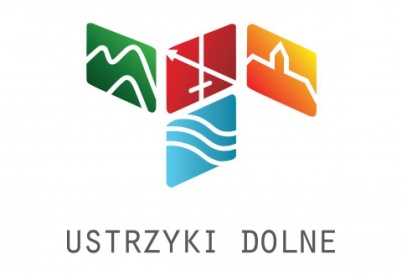 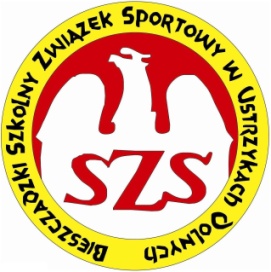 w ROKU SZKOLNYM 2018/19IGRZYSKA MŁODZIEŻY SZKOLNEJ (14 - 16 LAT)IGRZYSKA MŁODZIEŻY SZKOLNEJ (14 - 16 LAT)IGRZYSKA MŁODZIEŻY SZKOLNEJ (14 - 16 LAT)IGRZYSKA MŁODZIEŻY SZKOLNEJ (14 - 16 LAT)IGRZYSKA MŁODZIEŻY SZKOLNEJ (14 - 16 LAT)IGRZYSKA MŁODZIEŻY SZKOLNEJ (14 - 16 LAT)IGRZYSKA MŁODZIEŻY SZKOLNEJ (14 - 16 LAT)Lp.DyscyplinaGmina - Termin i miejsce - uwagiPowiat - Termin i miejsce - uwagiRejonPółfinałFinał1Ind. Mistrz. w LAZgłoszenia  do 14.09.1821.09.2018 g. 10:00
BZSZ Ustrzyki D.26 IX 20182BadmintonZgłoszenie szkół na adres srs.szs.pl do 30.09.20182.dek.XI.181.dek.XII.183ŁyżwiarstwoZgłoszenie szkół na adres srs.szs.pl do 30.09.20181.dek.III.194Narciarstwo bieg.Zgłoszenie szkół na adres srs.szs.pl do 30.09.20183.dek.I.195GimnastykaZgłoszenie szkół na adres srs.szs.pl do 30.09.20182.dek.III.196Szt. biegi przełaj. dz. i chł.Zgłoszenia do 28.09.1804.10.2018 godz. 10:30
stadion Ustrzyki D.2 dek. X.1823.X.187Szachy Zgłoszenia do 12.10.1816.10.2018 g. 10:30
Hala SP Nr 1 Ustrzyki D.1 dek. XI.183 dek.XI.188Tenis stołowyZgłoszenia do 16.11.1821.11.2018 godz. 10:00
Hala SP Nr 1 Ustrzyki D.2 dek. XII.182 dek. I.199Unihokej dz. i chł.Zgłoszenia do 02.11.1808.11.2018 g. 9:00
chł. i dz.:  SP Czarna3.dek.XI.182.dek.XII.1910Koszykówka dz. i chł.Zgłoszenia do 09.11.1814.11.2018 g. 9:00 - dz.
15.11.2018  g. 9:00 - chł.
Hala SP Nr 1 Ustrzyki D.1 dek. XII.182 dek. I.193 dek. II.1911Piłka ręczna dz. i chł.Zgłoszenia do 04.01.1910.01.2019 g. 9:00 - dz.
11.01.2019 g. 9:00 - chł.
Hala SP Nr 1 Ustrzyki D.3.dek.II.192.dek.III.191.dek.IV.1912Piłka siatkowa dz. i chł.Zgłoszenia do 15.02.1927.02.2019 g. 9:00 
Hala SP Nr 1 Ustrzyki D.2 dek. III.191 dek. IV.193 dek. IV.1913Druż. biegi przełajoweZgłoszenia do 15.03.1921.03.2019 g. 10:00
stadion Ustrzyki D. 1 dek.IV.201925  IV 201914Liga LAZgłoszenia do 10.05.1915.05.2019 godz. 10:00
stadion Ustrzyki D.22  V 1915Piłka nożna14.06.2019
Orlik przy SP Nr 1 Ustrzyki D.16Pływanie 1.dek.III.193.dek. III.1917Narciarstwo alpejskieZaw. powiatowe po zatwierdzeniu 
przez Zarz. BSZS18Futsal dziewcząt - powiatowe